СПИСОКНаучных и научно-методических работпрофессора кафедры травматологии и ортопедии ЮУГМУАстапенкова Данилы Сергеевича№Публикация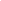 1БИПОРТАЛЬНАЯ ЭНДОСКОПИЧЕСКАЯ ХИРУРГИЯ ДЕГЕНЕРАТИВНОЙ ПАТОЛОГИИ ПОЯСНИЧНОГО ОТДЕЛА ПОЗВОНОЧНИКА: ДОСТОИНСТВА И НЕДОСТАТКИ, ТЕХНИЧЕСКИЕ ОСОБЕННОСТИ И РЕЗУЛЬТАТЫ ЛЕЧЕНИЯ
Астапенков Д.С.
Российский нейрохирургический журнал имени профессора А.Л. Поленова. 2023. Т. 15. № S1. С. 84-85.2ФУНКЦИОНАЛЬНОЕ ОБСЛЕДОВАНИЕ И ДИФФЕРЕНЦИРОВАННОЕ ЛЕЧЕНИЕ ПАЦИЕНТОВ С ПЕРЕДНЕЙ НЕСТАБИЛЬНОСТЬЮ КОЛЕННОГО СУСТАВА
Чмутов А.М.
диссертация на соискание ученой степени кандидата медицинских наук / ФЕДЕРАЛЬНОЕ ГОСУДАРСТВЕННОЕ БЮДЖЕТНОЕ УЧРЕЖДЕНИЕ "НАЦИОНАЛЬНЫЙ МЕДИЦИНСКИЙ ИССЛЕДОВАТЕЛЬСКИЙ ЦЕНТР ТРАВМАТОЛОГИИ И ОРТОПЕДИИ ИМЕНИ АКАДЕМИКА Г.А. ИЛИЗАРОВА" МИНИСТЕРСТВА ЗДРАВООХРАНЕНИЯ РОССИЙСКОЙ ФЕДЕРАЦИИ. 20183ФУНКЦИОНАЛЬНАЯ МАГНИТНО-РЕЗОНАНСНАЯ ТОМОГРАФИЯ В ДИАГНОСТИКЕ ПЕРЕДНЕЙ НЕСТАБИЛЬНОСТИ КОЛЕННОГО СУСТАВА
Соколова В.А., Чмутов А.М., Астапенков Д.С.
Вестник Челябинской областной клинической больницы. 2016. № 4 (34). С. 134-136.4ОПЕРАТИВНАЯ КОРРЕКЦИЯ ДЕФОРМАЦИЙ ПЕРЕДНЕГО ОТДЕЛА СТОПЫ ПРИ HALLUX VALGUS
Тертышник С.С., Грекова Н.М., Пфейфер А.В., Атманский И.А., Астапенков Д.С.
Челябинск, 2015.5МАЛОИНВАЗИВНАЯ ХИРУРГИЯ В ЛЕЧЕНИИ БОЛЕВЫХ СИНДРОМОВ ПРИ ЗАБОЛЕВАНИЯХ ПОЗВОНОЧНИКА
Астапенков Д.С., Бельская Г.Н., Сергиенко Д.А.
Российский журнал боли. 2015. № 1 (46). С. 59-60.6СПОСОБ МАГНИТНО-РЕЗОНАНСНОЙ ТОМОГРАФИИ ДЛЯ ОПРЕДЕЛЕНИЯ ПЕРЕДНЕЙ НЕСТАБИЛЬНОСТИ КОЛЕННОГО СУСТАВА
Чмутов А.М., Астапенков Д.С.
Патент на изобретение RU 2511400 C1, 10.04.2014. Заявка № 2012151460/14 от 30.11.2012.7ВОЗМОЖНОСТИ ТРАНСФОРАМИНАЛЬНОГО ЭНДОСКОПИЧЕСКОГО ДОСТУПА ДЛЯ УДАЛЕНИЯ ГРЫЖИ МЕЖПОЗВОНКОВОГО ДИСКА
Астапенков Д.С.
В сборнике: Актуальные вопросы хирургии. сборник научно-практических работ. Министерство здравоохранения и социального развития РФ, Региональная дирекция медицинского обеспечения на Южно-Уральской железной дороге, Государственное бюджетное образовательное учреждение высшего профессионального образования "Южно-Уральский государственный медицинский университет" Министерства здравоохранения Российской Федерации. Челябинск, 2014. С. 275.8ИССЛЕДОВАНИЕ СВЯЗИ МЕЖДУ ВАРИАЦИЕЙ RS679620 MMP3 ГЕНА И РАЗРЫВОМ ПЕРЕДНЕЙ КРЕСТООБРАЗНОЙ СВЯЗКИ СРЕДИ ПРЕДСТАВИТЕЛЕЙ ЕВРОПЕОИДНОЙ ПОПУЛЯЦИИ УРАЛЬСКОГО РЕГИОНА РОССИИ
Пушкарев В.П., Дятлов Д.А., Чмутов А.М., Деданов К.А., Пушкарева Ю.Э., Астапенков Д.С.
. 2014. Т. 1. № 1. С. 36.9ИССЛЕДОВАНИЕ СВЯЗИ МЕЖДУ ВАРИАЦИЕЙ RS679620 IN MMP3 ГЕНА И РАЗРЫВОМ ПЕРЕДНЕЙ КРЕСТООБРАЗНОЙ СВЯЗКИ СРЕДИ ПРЕДСТАВИТЕЛЕЙ ЕВРОПЕОИДНОЙ ПОПУЛЯЦИИ УРАЛЬСКОГО РЕГИОНА РОССИИ
Пушкарев В.П., Дятлов Д.А., Чмутов А.М., Деданов К.А., Пушкарева Ю.Э., Астапенков Д.С.
Научно-спортивный вестник Урала и Сибири. 2014. № 1 (1). С. 36-39.10ФУНКЦИОНАЛЬНАЯ МАГНИТНО-РЕЗОНАНСНАЯ ТОМОГРАФИЯ ПРИ ПЕРЕДНЕЙ НЕСТАБИЛЬНОСТИ КОЛЕННОГО СУСТАВА
Чмутов А.М., Соколова В.А., Астапенков Д.С.
Травматология и ортопедия России. 2013. № 2 (68). С. 84-87.11ПЕРВЫЙ ОПЫТ ОДНОФОТОННОЙ ЭМИССИОННОЙ ТОМОГРАФИИ ПРИ ПОВРЕЖДЕНИЯХ ПЕРЕДНЕЙ КРЕСТООБРАЗНОЙ СВЯЗКИ КОЛЕННОГО СУСТАВА
Чмутов А.М., Астапенков Д.С., Люкова Л.И., Плотников К.А.
Фундаментальные исследования. 2013. № 5-1. С. 180-183.12ВЗАИМОСВЯЗЬ МЕЖДУ ВАРИАЦИЕЙ RS143383 GDF5 ГЕНА И РАЗРЫВОМ ПЕРЕДНЕЙ КРЕСТООБРАЗНОЙ СВЯЗКИ КОЛЕННОГО СУСТАВА В РОССИЙСКОЙ ПОПУЛЯЦИИ
Пушкарев В.П., Чмутов А.М., Дятлов Д.А., Деданов К.А., Пушкарева Ю.Э., Астапенков Д.С.
Лечебная физкультура и спортивная медицина. 2013. № 12 (120). С. 43-47.13ОСЛОЖНЕНИЯ ЧРЕСКОЖНОЙ ВЕРТЕБРОПЛАСТИКИ ПРИ ПАТОЛОГИЧЕСКИХ ПЕРЕЛОМАХ ПОЗВОНКОВ НА ФОНЕ ОСТЕОПОРОЗА
Астапенков Д.С.
Хирургия позвоночника. 2012. № 2. С. 55.14СИСТЕМНЫЙ ДИАГНОСТИЧЕСКИЙ ПОДХОД ПРИ ПАТОЛОГИЧЕСКИХ ПЕРЕЛОМАХ ПОЗВОНКОВ НА ФОНЕ ОСТЕОПОРОЗА И ОБОСНОВАНИЕ КОМПЛЕКСНОГО ЛЕЧЕНИЯ
Астапенков Д.С.
диссертация на соискание ученой степени доктора медицинских наук / ФГУН "Российский научный центр "Восстановительная травматология и ортопедия"". Курган, 201115СИСТЕМНЫЙ ДИАГНОСТИЧЕСКИЙ ПОДХОД ПРИ ПАТОЛОГИЧЕСКИХ ПЕРЕЛОМАХ ПОЗВОНКОВ НА ФОНЕ ОСТЕОПОРОЗА И ОБОСНОВАНИЕ КОМПЛЕКСНОГО ЛЕЧЕНИЯ
Астапенков Д.С.
автореферат диссертации на соискание ученой степени доктора медицинских наук / Рос. науч. центр "Восстанов. травматология и ортопедия" им. Г.А. Илизарова. Курган, 201116COMPLICATIONS OF PERCUTANEOUS VERTEBROPLASTY FOR PATHOLOGIC. HIRURGIâ POZVONOčNIKA (SPINE
Astapenkov D.S.
Surgery. 2011. Т. 2. С. 012.17ОСЛОЖНЕНИЯ ЧРЕСКОЖНОЙ ВЕРТЕБРОПЛАСТИКИ ПРИ ПАТОЛОГИЧЕСКИХ ПЕРЕЛОМАХ ПОЗВОНКОВ НА ФОНЕ ОСТЕОПОРОЗА
Астапенков Д.С.
Хирургия позвоночника. 2011. № 2. С. 12-18.18ОСТЕОПОРОЗ С ПАТОЛОГИЧЕСКИМИ ПЕРЕЛОМАМИ ПОЗВОНКОВ
Астапенков Д.С.
монография / Астапенков Данила Сергеевич ; М-во здравоохранения и социального развития Российской Федерации, Челябинская гос. мед. акад.. Челябинск, 2010.19УСТРОЙСТВО ДЛЯ ПУНКЦИИ МЕЖПОЗВОНКОВЫХ ДИСКОВ ПОЯСНИЧНОГО ОТДЕЛА ПОЗВОНОЧНИКА
Атманский И.А., Астапенков Д.С., Кинзерский А.Ю., Кинзерский С.А.
Патент на изобретение RU 2395262 C2, 27.07.2010. Заявка № 2008122652/14 от 04.06.2008.20УСТРОЙСТВО ДЛЯ СКЕЛЕТНОГО ВЫТЯЖЕНИЯ ЗА КОСТИ ЧЕРЕПА ПРИ ПОВРЕЖДЕНИЯХ ШЕЙНОГО ОТДЕЛА ПОЗВОНОЧНИКА
Полляк Л.Н., Плеханов И.Л., Атманский И.А., Плеханов Л.Г., Жовтановский О.М., Астапенков Д.С.
Патент на полезную модель RU 98911 U1, 10.11.2010. Заявка № 2009136969/14 от 06.10.2009.21КОМПЛЕКСНОЕ ЛЕЧЕНИЕ БОЛЬНЫХ ОСТЕОПОРОЗОМ, ОСЛОЖНЕННЫМ ПАТОЛОГИЧЕСКИМИ ПЕРЕЛОМАМИ ТЕЛ ПОЗВОНКОВ
Астапенков Д.С.
Вестник травматологии и ортопедии им. Н.Н. Приорова. 2010. № 3. С. 43-47.22НЕКОТОРЫЕ ТЕХНИЧЕСКИЕ ТРУДНОСТИ И ПУТИ ИХ ПРЕОДОЛЕНИЯ В ПЕРИОД ОСВОЕНИЯ ВЕРТЕБРОПЛАСТИКИ
Астапенков Д.С.
Травматология и ортопедия России. 2010. № 1 (55). С. 68-70.23ОЦЕНКА ЭФФЕКТИВНОСТИ ЧРЕЗКОЖНОЙ ВЕРТЕБРОПЛАСТИКИ В КОМПЛЕКСНОМ ЛЕЧЕНИИ БОЛЬНЫХ ОСТЕОПОРОЗОМ С ПАТОЛОГИЧЕСКИМИ ПЕРЕЛОМАМИ ПОЗВОНКОВ
Астапенков Д.С.
Травматология и ортопедия России. 2010. № 2 (56). С. 93-96.24ПОРОГОВЫЕ ВЕЛИЧИНЫ МИНЕРАЛЬНОЙ ПЛОТНОСТИ КОСТЕЙ СКЕЛЕТА И ЧАСТОТА ПЕРЕЛОМОВ
Свешников А.А., Астапенков Д.С.
Гений ортопедии. 2010. № 2. С. 85-90.25ДИАГНОСТИЧЕСКАЯ ТАКТИКА ПРИ ПАТОЛОГИЧЕСКИХ ПЕРЕЛОМАХ ПОЗВОНКОВ
Астапенков Д.С.
Травматология и ортопедия России. 2009. № 4 (54). С. 27-30.26ОСТРЫЙ КОРОНАРНЫЙ СИНДРОМ КАК ОСЛОЖНЕНИЕ ВЕРТЕБРОПЛАСТИКИ
Свешников А.А., Астапенков Д.С.
Гений ортопедии. 2009. № 1. С. 114-115.27СПОСОБ ДОЗИРОВАНИЯ ПРЕПАРАТА МИАКАЛЬЦИК
Астапенков Д.С., Теплова С.Н., Чухарева Е.А.
Патент на изобретение RU 2293569 C2, 20.02.2007. Заявка № 2005104198/14 от 16.02.2005.28ДИАГНОСТИЧЕСКАЯ И ЛЕЧЕБНАЯ ТАКТИКА ПРИ ПЕРЕЛОМАХ ПОЗВОНКОВ НА ФОНЕ ОСТЕОПОРОЗА, МЕСТО ЧРЕЗКОЖНОЙ ВЕРТЕБРОПЛАСТИКИ В СИСТЕМЕ КОМПЛЕКСНОГО ЛЕЧЕНИЯ
Астапенков Д.С.
НИР: грант № МК-2926.2007.7. Совет по грантам Президента Российской Федерации. 2007.29МИНЕРАЛЬНАЯ ПЛОТНОСТЬ ПОЗВОНОЧНИКА У ДЕТЕЙ И ВЗРОСЛЫХ
Турилина Е.В., Свешников А.А., Астапенков Д.С.
Гений ортопедии. 2007. № 4. С. 115-119.30СПОСОБ ПРЕДОПЕРАЦИОННОЙ ОБРАБОТКИ КОЖИ
Плеханов Л.Г., Астапенков Д.С.
Патент на изобретение RU 2270009 C2, 20.02.2006. Заявка № 2003112897/14 от 30.04.2003.31РОЛЬ МОНОНУКЛЕАРНЫХ КЛЕТОК В ПАТОГЕНЕЗЕ ОСТЕОПОРОЗА У БОЛЬНЫХ С ПЕРЕЛОМАМИ ТЕЛ ПОЗВОНКОВ И ЗНАЧЕНИЕ КАЛЬЦИТОНИНА ЛОСОСЯ В КОМПЛЕКСНОМ ЛЕЧЕНИИ
Астапенков Д.С.
автореферат диссертации на соискание ученой степени кандидата медицинских наук / Рос. науч. центр "Восстанов. травматология и ортопедия" им. Г.А. Илизарова. Курган, 200532РОЛЬ МОНОНУКЛЕАРНЫХ КЛЕТОК В ПАТОГЕНЕЗЕ ОСТЕОПОРОЗА У БОЛЬНЫХ С ПЕРЕЛОМАМИ ТЕЛ ПОЗВОНКОВ И ЗНАЧЕНИЕ КАЛЬЦИТОНИНА ЛОСОСЯ В КОМПЛЕКСНОМ ЛЕЧЕНИИ
Астапенков Д.С.
диссертация на соискание ученой степени кандидата медицинских наук / ФГУН "Российский научный центр "Восстановительная травмотология и ортопедия". Курган, 2005